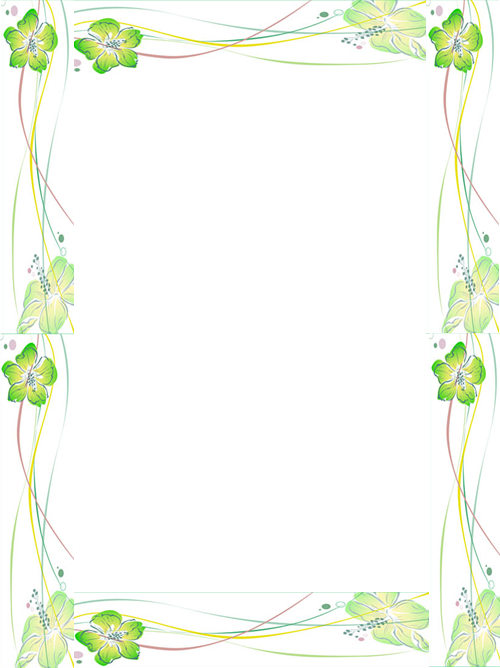 BRIANÇONNET« Fête la fin de l’été »SAMEDI  02 SEPTEMBRE 2023La municipalité organise avec le concours des Associations :Briançonnet festivités ; Les prés jolis du Prignolet ;                          La Renaissance Sagnoise ; le Rucher du col du bouis ;                    du Jardin au Territoire ; Société de chasse de Briançonnet ;                         Laskaskas ; Les Amis du sport ; les Amis des animaux.            19 h  00 : Soupe au pistou/fromage/dessertRepas sur réservation uniquement : 14 €            20 h 30 : GRAND LOTO (Nombreux Lots)                             Sur la place de l’Amista Réservation en Mairie : 04.93.60.42.71 le matinou auprés des associations jusqu’au 28 août